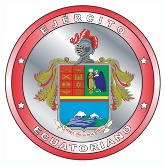 FUERZA TERRESTREDOCUMENTACIÓN DE INSCRIPCIÓNEN LÍNEAFUERZA TERRESTREDIRECCIÓN GENERAL DE TALENTO HUMANOSOLICITUD DE INGRESO AL INSTITUTO DE FORMACIÓNSR. DIRECTOR:YO,[…………………………………………………………….] al manifestar a Usted, mi deseo de ingresar a la ESCUELA SUPERIOR MILITAR “ELOY ALFARO”, en calidad de candidato a ASPIRANTE A OFICIAL DE ARMA O SERVICIO, me permito adjuntar la documentación de acuerdo al prospecto de admisión, para el trámite respectivo, a su vez reconozco y acepto la facultad de la ESCUELA SUPERIOR MILITAR “ELOY ALFARO”, de  verificar la veracidad de los documentos presentados  y declaraciones realizadas, en cualquier momento del proceso y con posterioridad a él, aceptando que de establecerse la existencia de documentación o datos ajenos a la verdad, seré separado del proceso de manera inmediata o de la Escuela en el evento de haber superado el mismo. Quito, a [……] de […………..…] de 2022.EL ASPIRANTE FIRMA: ________________________C.C  . ………………………………….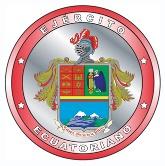 FUERZA TERRESTREDATOS PERSONALES DEL ASPIRANTEINFORMATIVOS: LUGAR Y FECHA DE NACIMIENTO: DIRECCIÓN DOMICILIARÍA:DATOS Y REFERENCIAS PERSONALES, MÉDICAS Y SOCIOCULTURALESINSTRUCCIÓN ACADÉMICA Y REFERENCIAS FÍSICAS Y DEPORTIVASREFERENCIAS PERSONALESREFERENCIAS MILITARESGEORREFERENCIACIÓNGeorreferenciación del domicilio del aspiranteEL ASPIRANTEFIRMA: ________________________C.C  . ………………………………….FUERZA TERRESTREDIRECCIÓN GENERAL DE TALENTO HUMANOACTA DE COMPROMETIMIENTO DE ACEPTAR LOS RESULTADOS OBTENIDOS EN CADA UNA DE LAS FASES DEL PROCESO.Los suscritos, Padres del Aspirante a Oficial/Tropa:Sr. [……..…………………………………………….]	c.c.  [……………….] Sra.  [……………………………………………… .. ]	c.c.  [……………….] Aspirante […………………………………………….]	c.c.  [……………….]Los abajo firmantes padres de familia, representante legal y aspirante a oficial/tropa declaramos conocer y aceptar los resultados de la comisión de selección y evaluación que rigen en el proceso de selección para el reclutamiento de aspirante a oficial/tropa como resoluciones inapelables sin que se presenten reclamos personales o a través de terceras personas para desconocer o influenciar en las mismas, y nos comprometemos a no presentar acciones legales de ningún tipo para presionar que las resoluciones de la comisión de selección y evaluación sean modificadas.Así mismo estamos conscientes de conocer y aceptar lo siguiente:Del nivel de exigencia académica y disciplinaria de nuestro hijo y/o representado (a) durante su proceso de formación profesional, escogido de manera libre y voluntaria por él/ella.Que, el proceso de formación de aspirante a oficial/tropa es selectivo y demanda escoger a los mejores de un grupo de ciudadanos bachilleres.Que, el logro del perfil profesional frente a las nuevas exigencias científicas, militares y tecnológicas, presentan altos niveles de rendimiento.Para constancia de nuestro compromiso y responsabilidad firmamos en unidad de criterio.Lugar y fecha [...............…………..…………..………….]EL ASPIRANTEFIRMA: ________________________    C.C  . ………………………………….FUERZA TERRESTREDIRECCIÓN GENERAL DE TALENTO HUMANOCONSENTIMIENTO PARA LA TOMA DE MUESTRAS DE ORINA, PARA LA PRUEBA DE DETECCIÓN DE DOPAJE Y DROGAS.Todas las drogas tienen efectos sobre la firmeza psicológica del ser humano (estado de alerta-vigilia y afectividad). Hay drogas depresoras del sistema nervioso central, como el opio, el alcohol y sus derivados, los solventes volátiles – gasolina, cemento de contacto y los hipnóticos y sedantes. También hay drogas estimulantes del sistema nervioso central como la cocaína, las anfetaminas, el éxtasis, el tabaco, el café, el té y el cacao. Y las drogas psicodélicas que deforman la percepción y la sensación del sistema nervioso como: la marihuana, la belladona, el peyote, el LSD, entre otros. Los fines de semana muchos jóvenes beben grandes cantidades de alcohol y las mezclan con otras drogas para embriagarse rápidamente; sin embargo, en todas estas pocas ocasiones, las drogas entran en el cuerpo, cambiando su funcionamiento y empujando al consumidor a usarlas de manera continua para experimentar el mismo placer inmediato, aliviar el dolor y el malestar por las situaciones que vive o rendir más física o intelectualmente. Al saciar este deseo irresistible, cada vez mayor, por el consumo, los jóvenes se exponen a conflictos familiares, accidentes de tráfico, relaciones sexuales no planificadas, riesgo de contagio de enfermedades de transmisión sexual y de embarazo no deseado, problemas legales por agresividad y/o delincuencia y bajo rendimiento académico. Además, a largo plazo, enfermedades en diversos órganos internos de su cuerpo y consecuencias psicológicas como celos enfermizos, miedo y aprensión intensos, tristeza profunda y dificultades para dormir. En conocimiento de lo anteriormente expuesto, de manera libre y voluntaria otorgamos autorización expresa a la Escuela Superior Militar “Eloy Alfaro”, para que a través de sus autoridades y de manera específica del Centro Médico de la ESMIL, en cualquier tiempo sea durante el proceso de selección y con posterioridad durante el proceso de formación hasta la graduación,  realice las pruebas que considere pertinentes para la detección de los residuos (metabólicos) derivados del consumo de drogas en orina o en sangre, conocedor de que si los resultados son positivos, no podré continuar en el proceso de selección o proceso de formación por los riesgos que frente a las enfermedades adictivas se podrían presentar en el ambiente militar, además de atentar contra la seguridad mía, de mis compañeros y de las operaciones militares.  Me comprometo además a seguir las recomendaciones médicas correspondientes con el fin de acceder a un tratamiento responsable y ordenado de mi persona y mi familia. El resultado de laboratorio de la prueba de detección de metabólicos de drogas en orina o sangre es confidencial y reservado, salvo para los procesos que de estos devenga, autorizando a que sea confirmado con nuevas valoraciones y estudios a fin de descartar los posibles falsos positivos que podrían presentarse.Lugar y fecha [………...............…………..………….]EL ASPIRANTEFIRMA: ________________________C.C  . ………………………………….FUERZA TERRESTREDIRECCIÓN GENERAL DE TALENTO HUMANOCONSENTIMIENTO PARA LA TOMA DE MUESTRA SANGUÍNEA PARA LA PRUEBA DE DETECCIÓN DE VIH/SIDA Y COVID.El VIH es el Virus de Inmunodeficiencia Humana que afecta el sistema de defensa del cuerpo de las personas, exponiéndoles a muchas enfermedades infecciosas, que juntas producen el SIDA.Todas las personas están en riesgo de contraer el VIH, hombres o mujeres, niños, jóvenes, adultos o de la tercera edad, no importa su raza, religión u orientación sexual. Las actividades con las cuales una persona se expone al contagio de VIH son: tener relaciones sexuales con una persona infectada, durante el embarazo una mujer contagiada puede transmitirlo a su hijo durante el embarazo, parto o lactancia, así también  con el manejo de jeringuillas, afeitadoras, cepillo de dientes, corta uñas y al  tatuarse. Al tener una relación sexual de riesgo, con una persona infectada, es menester realizarse una prueba de sangre para detectar VIH/SIDA, pues ésta es la única forma de saber si esta contagiado. En los laboratorios se usa una primera prueba que se llama Microelisa y que detecta indicios de VIH. A pesar de que la persona esté infectada, los resultados de la prueba son efectivos entre los 3 y hasta 6 meses de haber sido infectado. De resultar esta prueba reactiva, es decir que detecte estos indicios de VIH, se debe realizar la prueba de Western Blot, con la cual se confirmará si estos indicios encontrados son reales. Por otra parte, al cruzar una pandemia en la actualidad, es necesario que el aspirante a oficial/tropa de arma o servicio de las Escuelas Militares se someta a los diferentes test de detección de COVD 19, para garantizar durante el proceso de selección las normas de bioseguridad.Ante lo expuesto, de manera libre y voluntaria otorgamos autorización expresa a la Escuela Superior Militar  “Eloy Alfaro” para que a través de sus autoridades y de manera específica del Centro Médico de la ESMIL, en cualquier tiempo sea durante el proceso de selección y con posterioridad durante el proceso de formación hasta la graduación,  realice las pruebas que considere pertinentes para la detección de VIH-SIDA y COVID 19,  conocedor de que si los resultados son positivos, no podré continuar en el proceso de selección o proceso de formación por los riesgos que frente a esta enfermedad se podría presentar en el ambiente militar. Me comprometo además a seguir las recomendaciones médicas correspondientes con el fin de acceder a un tratamiento responsable y ordenado de mi persona y mi familia. En tal virtud y consciente de las consecuencias que esto conlleva estoy de acuerdo con el procedimiento reglamentario para tomar las muestras y fluidos; he sido informado de las ventajas e inconvenientes del mismo; se me ha explicado de forma clara en qué consiste, los beneficios y posibles riesgos del procedimiento. He escuchado, leído y comprendido la información recibida.El resultado del laboratorio de la prueba de detección de VIH-SIDA es confidencial y reservado, salvo para los procesos que de esto devenga, autorizando a que sea confirmado con nuevas valoraciones y estudios a fin de descartar los posibles falsos positivos que podrían presentarse.Lugar y fecha […….............……………..………….]EL ASPIRANTEFIRMA: ________________________C.C  . ………………………………….FUERZA TERRESTREDIRECCIÓN GENERAL DE TALENTO HUMANOACEPTACIÓN DE RESOLUCIONES DE LA SENESCYTSeñorDIRECTOR GENERAL DE TALENTO HUMANO DEL EJÉRCITOPresente.-Yo, ……………………………………………………., con cédula de ciudadanía Nº………………….., doy fe de haber leído la convocatoria del proceso de selección para aspirantes a oficiales y tropa, donde se convoca a ciudadanos bachilleres.  En tal virtud y conociendo que el trámite ante la SENESCYT para obtener el puntaje de postulación HABILITADO es personal, me comprometo a realizarlo y cumplir con las regulaciones establecidas por la SENESCYT.Siendo este un trámite personal en donde la Fuerza Terrestre no tiene nada que ver, acepto que en caso de no haber realizado los trámites correspondientes y mi puntaje de postulación NO este habilitado y vigente para el proceso de selección y admisión en curso o para la fecha de ingreso a las escuelas de formación, quedaré EXCLUIDO del proceso.Lugar y fecha […….............………………….]EL ASPIRANTEFIRMA: ________________________C.C  . ………………………………….FUERZA TERRESTREDIRECCIÓN GENERAL DE TALENTO HUMANOACUERDO DE CONFIDENCIALIDAD Y VERICIDAD DE LA INFORMACIÓN DEL CANDIDATO A ASPIRANTEYO_______________________________________, con C.I_____________, propietario del siguiente correo electrónico____________________ y número telefónico de contacto___________________ en adelante “candidato a aspirante a Oficial y/o Tropa” estando en la capacidad para obligarme, acepto libre y voluntariamente las condiciones dispuestas por la Fuerza Terrestre en el presente Acuerdo de Confidencialidad y veracidad de la información, y, que la documentación e información presentada y registrada es verídica y de mi exclusiva responsabilidad, sujetándome a los siguientes términos y condiciones: El artículo 226 de la Constitución de la República del Ecuador prevé que: “Las instituciones del Estado sus organismos y dependencias, y las servidoras o servidores públicos, tendrán el deber de coordinar acciones para el cumplimiento de sus fines y hacer efectivo el goce y ejercicio de los derechos reconocidos en la Constitución”; En virtud de lo establecido en el numeral 19 del artículo 66 de la Norma Suprema se dispone: “Se reconoce y garantizará a las personas: (…) El derecho a la protección de datos de carácter personal, que incluye el acceso y la decisión sobre información y datos de este carácter, así como su correspondiente protección. La recolección, archivo, procesamiento, distribución o difusión de estos datos o información requerirán la autorización del titular o el mandato de la Ley”.El artículo 178 del Código Orgánico Integral Penal establece: “La persona que, sin contar con el consentimiento o la autorización legal, acceda, intercepte, examine, retenga, grabe, reproduzca, difunda o publique datos personales, mensajes de datos, voz, audio y vídeo, objetos postales, información contenida en soportes informáticos, comunicaciones privadas o reservadas de otra persona por cualquier medio, será sancionada con pena privativa de libertad de uno a tres años…”; El artículo 190 ibídem señala: “La persona que utilice fraudulentamente un sistema informático o redes electrónicas y de telecomunicaciones para facilitar la apropiación de un bien ajeno o que procure la transferencia no consentida de bienes, valores o derechos en perjuicio de esta o de una tercera, en beneficio suyo o de otra persona alterando, manipulando o modificando el funcionamiento de redes electrónicas, programas, sistemas informáticos, telemáticos y equipos terminales de telecomunicaciones, será sancionada con pena privativa de libertad de uno a tres años. El Candidato a Aspirante a Oficial y/o Tropa, en cumplimiento de sus obligaciones con la Fuerza Terrestre asume total responsabilidad administrativa, civil y penal, acepta que la información es personal e intransferible, por la vigencia y veracidad de la documentación proporcionada, autorizando a la Fuerza Terrestre, para que en uso pleno de sus facultades como Institución del Estado a la verificación de la autenticidad de la información obtenida. De verificarse que existe la adulteración de algún documento presentado dentro de los requisitos establecidos, el Candidato a Aspirante a Oficial y/o Tropa, acepta la eliminación directa al proceso de selección.Es obligación del Aspirante a Oficial y/o Tropa, de revisar de forma periódica su cuenta electrónica registrada, para que cumpla con las notificaciones que la Fuerza Terrestre comunique. La omisión en el cumplimiento de esta obligación no afectará la validez jurídica de la notificación realizada.Para constancia de lo acordado, suscribo el presente documento, en la Ciudad ______, Provincia de ___________, a los ____ del mes de ____, año 202__.EL ASPIRANTENOMBRES Y APELLIDOS FIRMA: ________________________C.C  . ………………………………….OrdDocumentosDocumentosEjemplo01-Hoja de inscripción impresa del aspirante.02DOC. ISolicitud de ingreso al Instituto de formación.03DOC. IIDatos personales del aspirante.04-Copia a color de la cédula y papeleta de votación (documentos claros y legibles, en caso de no contar con el documento, deberá presentar un certificado expedido por el consejo nacional electoral).05-Certificado de identidad y estado civil expedido por el registro civil.06DOC. IIIActa de comprometimiento de aceptar los resultados obtenidos en cada una de las fases del proceso de selección. 07DOC. IVConsentimiento para la toma de muestras de orina, para la prueba de detección de dopaje y drogas. 08DOC. VConsentimiento para la toma de muestra sanguínea para la prueba de detección de VIH/SIDA Y COVID.09DOC. VICertificado de compromiso en realizar de manera personal el trámite para la habilitación de la nota de postulación ante la SENESCYT.10DOC. VIIAcuerdo de confidencialidad y veracidad de la información del candidato a aspirante. Nota: Este documento debe estar con reconocimiento de firma y rúbrica (notarizado).ESTE DOCUMENTO ES EL ÚNICO QUE DEBE SER NOTARIZADO DENTRO DE LOS DOCUMENTOS QUE EL ASPIRANTE PRESENTARÁ EN LÍNEA.11-HOJA IMPRESA DE INFORMACIÓN JUDICIAL DEL ASPIRANTE Y DE CADA UNO DE SUS FAMILIARES HASTA EL PRIMER GRADO DE CONSANGUINIDAD DE LA PÁGINA WEB DE LA FUNCIÓN JUDICIAL: http://consultas.funcionjudicial.gob.ec/informacionjudicialindividual/pages/index.jsf#!/NOTA: DEBERÁ REALIZAR LA BÚSQUEDA EN LA PÁGINA CON LOS NOMBRES COMPLETOS.Considerar, pero no de carácter excluyente. Art. 11 C.R.E12-Hoja impresa de una captura de pantalla de la página web de la fiscalía del aspirante y de cada uno de sus familiares hasta el primer grado de consanguinidad.Http://www.fiscalia.gob.ec/consulta-de-noticias-del-delito/Nota: deberá realizar la búsqueda en la página con LOS NOMBRES COMPLETOS. Considerar, pero no de carácter excluyente. Art. 11 C.R.E13-Certificado de antecedentes penales del aspirante y de cada uno de sus familiares hasta el primer grado de consanguinidad.http://certificados.ministeriodegobierno.gob.ec/gestorcertificados/antecedentes/Considerar, pero no de carácter excluyente. Art. 11 C.R.E14-Certificado de no haber sido dado de baja de Fuerzas Armadas:http://www.defensa.gob.ec/certificados-en-linea/Considerar, pero no de carácter excluyente. Art. 11 C.R.E15-Certificado de no haber sido dado de baja de la Policía Nacional:http://certificados.ministeriodegobierno.gob.ec/gestorcertificados/dnobaja/Considerar, pero no de carácter excluyente. Art. 11 C.R.E16-Certificado de no haber sido dado de baja de la Comisión de Tránsito del Ecuador (este documento debe estar firmado en la parte inferior):http://www.comisiontransito.gob.ec/consulta-de-datos-laborales-en-cte/Considerar, pero no de carácter excluyente. Art. 11 C.R.E17-Certificado de no haber sido dado de baja de las instituciones de seguridad ciudadana y orden público (COESCOP).18-Certificado de vacunación con el esquema completo y dosis de refuerzo.APELLIDOS Y NOMBRES:APELLIDOS Y NOMBRES:APELLIDOS Y NOMBRES:APELLIDOS Y NOMBRES:CÉDULA DE CIUDADANÍA:CÉDULA DE CIUDADANÍA:LIBRETA MILITAR Nº:LIBRETA MILITAR Nº:TIENE OTRA CIUDADANÍA:(MARQUE CON UNA X) SI    [      ]              PAÍS:NO   [      ]  TIENE OTRA CIUDADANÍA:(MARQUE CON UNA X) SI    [      ]              PAÍS:NO   [      ]  ORGANIZACIONES A LAS QUE PERTENECE:ORGANIZACIONES A LAS QUE PERTENECE:SEXO: (MARQUE CON UNA X)  MASCULINO [      ] FEMENINO [      ]  SEXO: (MARQUE CON UNA X)  MASCULINO [      ] FEMENINO [      ]  CORREO ELECTRÓNICO:CORREO ELECTRÓNICO:ESTADO CIVIL: (MARQUE CON UNA X)SOLTERO   [     ] CASADO [      ]DIVORCIADO  [      ]  SEPARADO [    ]     VIUDO    [   ]UNIÓN LIBRE [      ]         SOLTERO   [     ] CASADO [      ]DIVORCIADO  [      ]  SEPARADO [    ]     VIUDO    [   ]UNIÓN LIBRE [      ]         SOLTERO   [     ] CASADO [      ]DIVORCIADO  [      ]  SEPARADO [    ]     VIUDO    [   ]UNIÓN LIBRE [      ]         RAZA:ETNIA:ETNIA:RELIGIÓN:PROVINCIA:CANTÓN:PARROQUIA:FECHA:  DÍA [      ]  MES [      ] AÑO [      ]  PROVINCIA:CIUDAD:CANTÓN:PARROQUIA:CALLES:CALLES:CALLES:BARRIO:N° DE CASA/DPTO:N° DE CASA/DPTO:N° DE CASA/DPTO:TLF. CEL. DE CONTACTO:TLF. CEL. DE CONTACTO:TLF. CEL. DE CONTACTO:TLF. DOMICILIO:ESTATURA(cm):PESO (Lbs):TIPO DE SANGRE:RAZA:¿HA SUFRIDO ALGUNA FRACTURA? (MARQUE CON UNA X)SI [     ]CAUSA……QUE HUESO…..NO [     ]¿HA SUFRIDO ALGUNA FRACTURA? (MARQUE CON UNA X)SI [     ]CAUSA……QUE HUESO…..NO [     ]¿HA SUFRIDO ALGUNA FRACTURA? (MARQUE CON UNA X)SI [     ]CAUSA……QUE HUESO…..NO [     ]¿HA SUFRIDO ALGUNA FRACTURA? (MARQUE CON UNA X)SI [     ]CAUSA……QUE HUESO…..NO [     ]¿USTED FUE OPERADO POR ALGÚN MOTIVO?SI [     ]MOTIVO DE LA CIRUGÍA……NO [     ]¿USTED FUE OPERADO POR ALGÚN MOTIVO?SI [     ]MOTIVO DE LA CIRUGÍA……NO [     ]¿USTED FUE OPERADO POR ALGÚN MOTIVO?SI [     ]MOTIVO DE LA CIRUGÍA……NO [     ]¿USTED FUE OPERADO POR ALGÚN MOTIVO?SI [     ]MOTIVO DE LA CIRUGÍA……NO [     ]¿USTED PADECE DE ALGUNA ALERGIA?SI [     ]TIPO DE ALERGIA……NO [     ]¿USTED PADECE DE ALGUNA ALERGIA?SI [     ]TIPO DE ALERGIA……NO [     ]¿USTED PADECE DE ALGUNA ALERGIA?SI [     ]TIPO DE ALERGIA……NO [     ]¿USTED PADECE DE ALGUNA ALERGIA?SI [     ]TIPO DE ALERGIA……NO [     ]¿DURANTE SU VIDA USTED HA SUFRIDO ALGÚN GOLPE EN LA CABEZA?SI CON PÉRDIDA DE CONCIENCIA [     ]SI PERO NO PERDÍ LA CONCIENCIA [     ]NO [     ] ¿DURANTE SU VIDA USTED HA SUFRIDO ALGÚN GOLPE EN LA CABEZA?SI CON PÉRDIDA DE CONCIENCIA [     ]SI PERO NO PERDÍ LA CONCIENCIA [     ]NO [     ] ¿DURANTE SU VIDA USTED HA SUFRIDO ALGÚN GOLPE EN LA CABEZA?SI CON PÉRDIDA DE CONCIENCIA [     ]SI PERO NO PERDÍ LA CONCIENCIA [     ]NO [     ] ¿DURANTE SU VIDA USTED HA SUFRIDO ALGÚN GOLPE EN LA CABEZA?SI CON PÉRDIDA DE CONCIENCIA [     ]SI PERO NO PERDÍ LA CONCIENCIA [     ]NO [     ] ¿ACTUALMENTE PADECE DE ALGÚN PROBLEMA DE SALUD? SI [     ]DESCRIBA EL TIPO DE PROBLEMA……..NO [     ]¿ACTUALMENTE PADECE DE ALGÚN PROBLEMA DE SALUD? SI [     ]DESCRIBA EL TIPO DE PROBLEMA……..NO [     ]¿ACTUALMENTE PADECE DE ALGÚN PROBLEMA DE SALUD? SI [     ]DESCRIBA EL TIPO DE PROBLEMA……..NO [     ]¿ACTUALMENTE PADECE DE ALGÚN PROBLEMA DE SALUD? SI [     ]DESCRIBA EL TIPO DE PROBLEMA……..NO [     ]EN ALGUNA(S) OCASIÓN(ES) HA RECIBIDO TRANSFUSIONES DE SANGRE O SUS COMPONENTESSI [     ]CUANTAS OCASIONES……..NO [     ]EN ALGUNA(S) OCASIÓN(ES) HA RECIBIDO TRANSFUSIONES DE SANGRE O SUS COMPONENTESSI [     ]CUANTAS OCASIONES……..NO [     ]EN ALGUNA(S) OCASIÓN(ES) HA RECIBIDO TRANSFUSIONES DE SANGRE O SUS COMPONENTESSI [     ]CUANTAS OCASIONES……..NO [     ]EN ALGUNA(S) OCASIÓN(ES) HA RECIBIDO TRANSFUSIONES DE SANGRE O SUS COMPONENTESSI [     ]CUANTAS OCASIONES……..NO [     ]TIENE TATUAJE(S)SI [     ]CUANTOS….……….QUE SIGNIFICA………A QUE EDAD SE REALIZÓ……….NO [     ]TIENE TATUAJE(S)SI [     ]CUANTOS….……….QUE SIGNIFICA………A QUE EDAD SE REALIZÓ……….NO [     ]TIENE TATUAJE(S)SI [     ]CUANTOS….……….QUE SIGNIFICA………A QUE EDAD SE REALIZÓ……….NO [     ]TIENE TATUAJE(S)SI [     ]CUANTOS….……….QUE SIGNIFICA………A QUE EDAD SE REALIZÓ……….NO [     ]TIENE CICATRIZ / CICATRICESSI [     ]SEÑALE EL MOTIVO……NO [     ]     TIENE CICATRIZ / CICATRICESSI [     ]SEÑALE EL MOTIVO……NO [     ]     TIENE CICATRIZ / CICATRICESSI [     ]SEÑALE EL MOTIVO……NO [     ]     TIENE CICATRIZ / CICATRICESSI [     ]SEÑALE EL MOTIVO……NO [     ]     HA TENIDO EN POSESIÓN  SUSTANCIAS SUJETAS A FISCALIZACIÓN.SI [     ]SEÑALE CUAL……NO [     ]     HA TENIDO EN POSESIÓN  SUSTANCIAS SUJETAS A FISCALIZACIÓN.SI [     ]SEÑALE CUAL……NO [     ]     HA TENIDO EN POSESIÓN  SUSTANCIAS SUJETAS A FISCALIZACIÓN.SI [     ]SEÑALE CUAL……NO [     ]     HA TENIDO EN POSESIÓN  SUSTANCIAS SUJETAS A FISCALIZACIÓN.SI [     ]SEÑALE CUAL……NO [     ]     HA CONSUMIDO USTED SUSTANCIAS SUJETAS A FISCALIZACIÓN.SI [     ]SEÑALE EL CUAL……NO [     ]     HA CONSUMIDO USTED SUSTANCIAS SUJETAS A FISCALIZACIÓN.SI [     ]SEÑALE EL CUAL……NO [     ]     HA CONSUMIDO USTED SUSTANCIAS SUJETAS A FISCALIZACIÓN.SI [     ]SEÑALE EL CUAL……NO [     ]     HA CONSUMIDO USTED SUSTANCIAS SUJETAS A FISCALIZACIÓN.SI [     ]SEÑALE EL CUAL……NO [     ]     PERTENECE A ALGUNA AGRUPACIÓN POLÍTICA.SI [     ]SEÑALE CUAL……NO [     ]     PERTENECE A ALGUNA AGRUPACIÓN POLÍTICA.SI [     ]SEÑALE CUAL……NO [     ]     PERTENECE A ALGUNA AGRUPACIÓN POLÍTICA.SI [     ]SEÑALE CUAL……NO [     ]     PERTENECE A ALGUNA AGRUPACIÓN POLÍTICA.SI [     ]SEÑALE CUAL……NO [     ]     ES MIEMBRO O TIENE RELACIÓN CON PANDILLAS.SI [     ]SEÑALE CUAL……NO [     ]ES MIEMBRO O TIENE RELACIÓN CON PANDILLAS.SI [     ]SEÑALE CUAL……NO [     ]ES MIEMBRO O TIENE RELACIÓN CON PANDILLAS.SI [     ]SEÑALE CUAL……NO [     ]ES MIEMBRO O TIENE RELACIÓN CON PANDILLAS.SI [     ]SEÑALE CUAL……NO [     ]HA SIDO ACUSADO DE ALGÚN DELITOSI [     ]SEÑALE CUAL……NO [     ]     HA SIDO ACUSADO DE ALGÚN DELITOSI [     ]SEÑALE CUAL……NO [     ]     HA SIDO ACUSADO DE ALGÚN DELITOSI [     ]SEÑALE CUAL……NO [     ]     HA SIDO ACUSADO DE ALGÚN DELITOSI [     ]SEÑALE CUAL……NO [     ]     ALGUNA VEZ HA COMETIDO ACTOS FUERA DE LA LEYSI [     ]SEÑALE CUAL……NO [     ]     ALGUNA VEZ HA COMETIDO ACTOS FUERA DE LA LEYSI [     ]SEÑALE CUAL……NO [     ]     ALGUNA VEZ HA COMETIDO ACTOS FUERA DE LA LEYSI [     ]SEÑALE CUAL……NO [     ]     ALGUNA VEZ HA COMETIDO ACTOS FUERA DE LA LEYSI [     ]SEÑALE CUAL……NO [     ]     TIENE AMISTADES, CONOCIDOS O FAMILIARES QUE TENGAN PROBLEMAS CON LA JUSTICIA.SI [     ]SEÑALE SI ES AMISTAD, CONOCIDOS O FAMILIAR …..……NO [     ]     TIENE AMISTADES, CONOCIDOS O FAMILIARES QUE TENGAN PROBLEMAS CON LA JUSTICIA.SI [     ]SEÑALE SI ES AMISTAD, CONOCIDOS O FAMILIAR …..……NO [     ]     TIENE AMISTADES, CONOCIDOS O FAMILIARES QUE TENGAN PROBLEMAS CON LA JUSTICIA.SI [     ]SEÑALE SI ES AMISTAD, CONOCIDOS O FAMILIAR …..……NO [     ]     TIENE AMISTADES, CONOCIDOS O FAMILIARES QUE TENGAN PROBLEMAS CON LA JUSTICIA.SI [     ]SEÑALE SI ES AMISTAD, CONOCIDOS O FAMILIAR …..……NO [     ]     HA REALIZADO ACTOS DE SABOTAJE EN SU VIDA.SI [     ]SEÑALE PORQUE……NO [     ]     HA REALIZADO ACTOS DE SABOTAJE EN SU VIDA.SI [     ]SEÑALE PORQUE……NO [     ]     HA REALIZADO ACTOS DE SABOTAJE EN SU VIDA.SI [     ]SEÑALE PORQUE……NO [     ]     HA REALIZADO ACTOS DE SABOTAJE EN SU VIDA.SI [     ]SEÑALE PORQUE……NO [     ]     POSEE ALGUNA PREPARACIÓN PARAMILITAR.SI [     ]SEÑALE EN DONDE……NO [     ]     POSEE ALGUNA PREPARACIÓN PARAMILITAR.SI [     ]SEÑALE EN DONDE……NO [     ]     POSEE ALGUNA PREPARACIÓN PARAMILITAR.SI [     ]SEÑALE EN DONDE……NO [     ]     POSEE ALGUNA PREPARACIÓN PARAMILITAR.SI [     ]SEÑALE EN DONDE……NO [     ]     POSEE REDES SOCIALES.SI [     ] CON QUÉ NOMBRE ESTÁ REGISTRADO EN REDES SOCIALES.CUENTA DE FACEBOOK:CUENTA INSTAGRAM:CUENTA TWITER:OTRAS………….NO [     ]     POSEE REDES SOCIALES.SI [     ] CON QUÉ NOMBRE ESTÁ REGISTRADO EN REDES SOCIALES.CUENTA DE FACEBOOK:CUENTA INSTAGRAM:CUENTA TWITER:OTRAS………….NO [     ]     POSEE REDES SOCIALES.SI [     ] CON QUÉ NOMBRE ESTÁ REGISTRADO EN REDES SOCIALES.CUENTA DE FACEBOOK:CUENTA INSTAGRAM:CUENTA TWITER:OTRAS………….NO [     ]     POSEE REDES SOCIALES.SI [     ] CON QUÉ NOMBRE ESTÁ REGISTRADO EN REDES SOCIALES.CUENTA DE FACEBOOK:CUENTA INSTAGRAM:CUENTA TWITER:OTRAS………….NO [     ]     HA ROBADO O HA TENIDO LAS INTENCIONES DE ROBAR EN ALGÚN MOMENTOSI [     ]SEÑALE PORQUE……NO [     ]     HA ROBADO O HA TENIDO LAS INTENCIONES DE ROBAR EN ALGÚN MOMENTOSI [     ]SEÑALE PORQUE……NO [     ]     HA ROBADO O HA TENIDO LAS INTENCIONES DE ROBAR EN ALGÚN MOMENTOSI [     ]SEÑALE PORQUE……NO [     ]     HA ROBADO O HA TENIDO LAS INTENCIONES DE ROBAR EN ALGÚN MOMENTOSI [     ]SEÑALE PORQUE……NO [     ]     NOMBRE DE LA ESCUELA:NOMBRE DEL COLEGIO:PROVINCIA Y CIUDAD DONDE ESTÁ EL COLEGIO:ESPECIALIDAD BACHILLERATO:TIENE ALGUN NIVEL SUPERIOR SI TIENE INDIQUE CUAL Y EN DONDE:PROMEDIO DE GRADUACIÓN BACHILLER:NIVEL DE INGLÉS:TIENE HÁBITO DE LECTURASI [     ]QUE TIPO……NO [     ]     CUANTAS HORAS DE ACTIVIDAD FÍSICA HACE A LA SEMANA:QUE DEPORTE(S) QUE PRACTICAES DEPORTISTA DE ALTO RENDIMIENTOSI [     ]SEÑALE EN QUE DISCIPLINA…………A QUE FEDERACIÓN PERTENECE………NO [     ]     HA PARTICIPADO EN COMPETENCIAS INTERNACIONALESSI [     ]EN QUE TORNEO…………SEÑALE EN QUE DISCIPLINA…………EN QUE AÑO………A QUIEN REPRESENTÓ……….QUE MÉRITO DEPORTIVO ALCANZÓ……….NO [     ]     HA PARTICIPADO EN COMPETENCIAS NACIONALESSI [     ]EN QUE TORNEO…………SEÑALE EN QUE DISCIPLINA…………EN QUE AÑO………A QUIEN REPRESENTÓ……….QUE MÉRITO DEPORTIVO ALCANZÓ……….NO [     ]     HA PARTICIPADO EN COMPETENCIAS PROVINCIALESSI [     ]EN QUE TORNEO…………SEÑALE EN QUE DISCIPLINA…………EN QUE AÑO………A QUIEN REPRESENTÓ……….QUE MÉRITO DEPORTIVO ALCANZÓ……….NO [     ]     SEÑALE 3 PERSONAS QUE CERTIFIQUEN SU HONORABILIDADSEÑALE 3 PERSONAS QUE CERTIFIQUEN SU HONORABILIDADPERSONA 1 NOMBRES COMPLETOS:TELÉFONO CELULAR………………TELÉFONO CONVENCIONAL…………..PERSONA 2 NOMBRES COMPLETOS:TELÉFONO CELULAR………………TELÉFONO CONVENCIONAL…………..PERSONA 3 NOMBRES COMPLETOS:TELÉFONO CELULAR………………TELÉFONO CONVENCIONAL…………..SEÑALE 2 MILITARES QUE LE CONOZCAN A USTEDSEÑALE 2 MILITARES QUE LE CONOZCAN A USTEDMILITAR 1 NOMBRES COMPLETOS:TELÉFONO CELULAR………………TELÉFONO CONVENCIONAL…………..MILITAR 2 NOMBRES COMPLETOS:TELÉFONO CELULAR………………TELÉFONO CONVENCIONAL…………..EL PADRE DE FAMILIAFIRMA: ______________________C.C. …………………………….LA MADRE DE FAMILIAFIRMA: ______________________C.C. …………………………….REPRESENTANTE LEGAL FIRMA: ______________________C.C. …………………………….EL PADRE DE FAMILIAFIRMA: ________________________C.C  . ………………………………….LA MADRE DE FAMILIAFIRMA: _______________________C.C  . ………………………………….EL PADRE DE FAMILIAFIRMA: _______________________C.C  . ………………………………….LA MADRE DE FAMILIAFIRMA: ________________________C.C  . ………………………………….